SYLLABUS – 2018Meeting nights are held every 2nd and 3rd Tuesday evening of each month at 7:30pmLake Weeroona Pavilion, Weeroona Avenue, Bendigo
* * * All information contained in this Syllabus is subject to change without notice * * *
January 20181st Jan	-	2nd Jan	-	Committee Meeting7th Jan	-	Road Trip to Hepburn Springs for Lavandula Harvest Festival9th Jan	-	Entries due for February Competition (Print and/or DPI)Set Subject is … “Still Life”:  A photograph of a pleasing arrangement of inanimate objects whether natural (e.g. fruit or flowers) or man-made or a combination of both. Miniature scenes made up from models are described as "Table Top" and are excluded”.16th Jan	-	Activity Night … to be advised26th Jan	-	Australia Day Fundraiser … Lake Weeroona Club RoomsFebruary 20186th Feb	-	Committee Meeting13th Feb	-	Judging Night … Set Subject is … “Still Life”:Entries due for March Competition (Audio Visual) … Open Subject of no more than                                                                           5-minutes in length.20th Feb	-	Activity Night … to be advisedMarch 20186th Mar	-	Committee Meeting12th Mar	-	Labour Day Public Holiday13th Mar	-	AV Judging Night … Open Subject of no more than 5-minutes in length.       Entries due for April Competition (Print and/or DPI)Set Subject is … “Mood of the Weather”: An image depicting some aspect of the weather e.g. storm (actual or impending) rain, hail, snow, fog or wind. Normal sunny conditions or the aftermath are not acceptable20th Mar	-	Activity Night … to be advised30th Mar	-	Good Friday … Easter Exhibition Fundraiser … Dudley House31st Mar	-	Easter Exhibition Fundraiser … Dudley HouseApril 20181st April	-	Easter Sunday … Easter Exhibition Fundraiser … Dudley House2nd April	-	Easter Monday3rd Apr	-	Committee Meeting10th Apr	-	Judging Night … Set Subject is … “Mood of the Weather”:17th Apr	-	Activity Night … to be advised25th Apr	-	Anzac DayMay 20181st May	-	Committee Meeting8th May	-	Activity Night … to be advised       Entries due for June Competition (Print and/or DPI) Set Subject is … Reflections: Any photograph of reflection(s) which makes an interesting picture. The reflections may range from figurative to abstract. TIPS: Use a mirror, windows, a pool, wet pavement after rain, lake, or curved surfaces.12th May	-	Annual Road Trip with Goldfields Image Makers Club15th May	-	Activity Night … to be advised22nd May	-	Club DinnerJune 20185th Jun	-	Committee Meeting11th Jun	-	Queens Birthday12th Jun	-	Judging Night … Set Subject is … Reflections:        Entries due for July Competition (Audio Visual)       An AV of up to 5-minutes in length that contains a set subject of ‘Railways’.19th Jun	-	Activity Night … to be advisedJuly 20183rd Jul	-	Committee Meeting10th Jul	-	AV Judging Night … Set Subject … ‘Railways”Entries due for August Competition (Print and/or DPI)Set Subject is … Architecture: A building intended for human occupation or use. Can be a picture of the exterior or interior and can be a detail of a limited part of a building that displays architectural angles and lines in a dynamic or colourful way (Monochrome OK)17th Jul	-	Annual General Meeting (AGM)24th Jul	-	Club DinnerAugust 20187th Aug	-	Committee Meeting14th Aug	-	Judging Night … Set Subject is … Architecture: 21st Aug	-	Activity Night … to be advisedSeptember 20182nd Sep	-	Father’s Day4th Sep	-	Committee Meeting11th Sep	-	Activity Night … to be advised       Entry Submission for October Competition (Print and/or DPI)Set Subject is … Places of Worship: A place that is set aside where people gather to worship/celebrate a religious view. It can include buildings or sites, ancient or modern, interior or exterior.15th Sep	-	QUAD Competition (Bendigo will be the Host this year)18th Sep	-	Activity Night … to be advised28th	 Sep	-	AFL Grand Final FridayOctober 20182nd Oct	-	Committee Meeting9th Oct	-	Judging Night … Set Subject is … Places of Worship:        Entry Submission for November Competition (Audio Visual)An AV of no more than 3 minutes 21 seconds that contains a ‘can of beer’ in each scene12th	 Oct	-	Weekend Trip to … Detail will follow.13th Oct	-	Weekend Trip to … Detail will follow.14th Oct	-	Weekend Trip to … Detail will follow.16th Oct	-	Activity Night … to be advised23rd Oct	-	Club DinnerNovember 20186th Nov	-	Committee Meeting (Melbourne Cup Day)13th Nov	-	AV Judging Night – 3-2-120th Nov	-	Activity Night … to be advisedDecember 20181st Dec	-	Annual Awards Night25th Dec	-	Christmas Day26th Dec	-	Boxing DayCompetitionThese competitions are designed to improve members’ photography by encouraging them to submit their work for assessment by nominated external judges.A maximum of three (3) images can be entered into each competition.A maximum of two (2) images can be entered into any one of the three sections included in each competition … Set Subject, Open and Monochrome.The Set Subject which has been chosen by members and ratified by the Committee will be the same for both the Print and Digital categories. The purpose of the Set Subject is to challenge member’s creativity.EligibilityAll financial members of the Club are eligible to enter a bi-monthly competition.Types of CompetitionsThere are three (3) aggregate sections in both the Print and PDI (Projected Digital Images) categories.These include:Open Colour Print.Open Monochrome Print (B&W or shades of one colour).Set Subject Print.Open Colour PDI Image.Open Monochrome PDI (B&W or shades of one colour).Set Subject PDI Image.In addition, we have a ‘Novice’ category to provide newer members with the opportunity to have their work critiqued by the external judge, without receiving a score, so they may learn from the constructive comments provided.New members (or inexperienced members) can nominate to be placed into the ‘Novice’ category and to submit up to 3-images (any subject) in each bi-monthly competition.These members may select to move into to open category at any time, however, once this decision has been made, a member cannot re-enter the Novice category. Such a move to the Open category may also be recommended by the Competition Steward who believes a member’s work is strong enough to move up. EntriesA maximum of three (3) images can be entered into each bi-monthly competition.A maximum of two (2) images can be entered into any one of the above sections.The Set Subject will be the same for both the Print and Digital categories.There is no age restriction on work submitted for competition, however, work submitted in the current year, cannot be resubmitted for assessment in the same year. For example, if a member wishes to re-submit their work to incorporate suggested changes or comments from the Judge, this can be done in the following year or beyond.Members are requested to keep a record of their entries submitted in competition, noting the image title, section and month of entry, to assist the Competition Steward when preparing work for the end-of-year competition.Conditions of EntryEntries for the all sections of competition must be  uploaded  via the Bendigo Camera Club websiteThe URL for the  website is … www.bendigocameraclub.org.auIt is the responsibility of the entrant to ensure all entries are submitted before the nominated closing time as defined in the Syllabus and that entries conform to these rules.Additional ConditionsEntries submitted in competition must be taken / made by the member and must show evidence of photographic content.Inappropriate Images - the club maintains a comfortable environment which caters for all members. As such, images which do not conform to this standard will not be accepted.The club recognises nude photography which expresses and uses the human form in an artistic but not suggestive way. For entries to be an acceptable photographic subject, the following guidelines apply:The genitalia and pubic area must not be visible.The image must not be suggestive or provocative. The model must be an adult person. Nudity of a person who might be under-age is not permitted in any context.Any submitted image which does not conform to the above guidelines, will be rejected by the committee and/or the competition steward.Format and Presentation of Print ImagesAll prints must be mounted, and must be marked with:The member’s number;The competition section being entered;The name of the entry; andThe date (Month/Year) of the entry;For example … 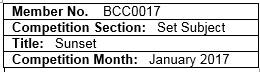 The maximum mount size of prints entered in the Open, Monochrome or Set-subject section is to be no more than 50.8 x 40.6 cm (20 x 16 inches). Note, this will allow prints to be entered in interclub competitions and photographic salons. Monochrome prints must contain only one colour, but can be toned, tinted or dyed on their entire surface. Partial toning and/or the addition of any extra colour is not acceptable.All prints not conforming to the monochrome criteria will be classified as colour prints. Panoramic print formats are acceptable, however, they must not exceed a maximum size of 40.6cm x 50.8cm (16in x 20in) when mounted (including the mount).Prints mounted to a total thickness greater than 5mm will not be accepted.A small digital version of the Print of at least 800 pixels must be included as part of your entry. Please note that this is for display on our Website post the Competition. This digital version of the print will not be used for judging purposes.Format and Presentation of PDI’sThe entrant must have made the original exposure and any digital manipulation of the image.PDI’s must be in the JPEG file type.PDI’s must be in the sRGB colour space.The maximum size of a PDI is 1920 pixels (maximum width) by 1080 pixels (maximum height) and be contained in a file of 5Mb or smaller.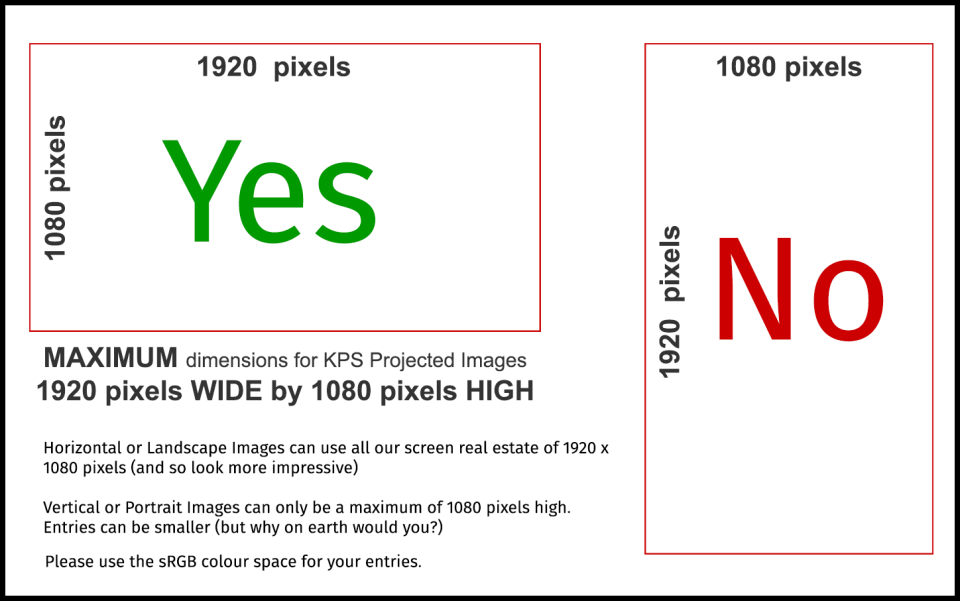 Each digital image must have a filename comprised of the image title and the member’s number. For example “Sunset 17”.Audio VisualsAIMS AND OBJECTIVES The aims and objectives of the AV competition is to advance photography generally, concentrating in particular on the art of making audio-visual sequences and providing members with an opportunity to present work in this genre of photography. There will be three (3) AV competitions throughout the year. Each competition will be ‘Open’ in nature unless otherwise stated in the Syllabus. The maximum number of entries will be one per member per competition.The maximum amount of time for each entry will be no more than five (5) minutes, unless otherwise stated in the SyllabusAV sequence production, including the arrangements of the soundtrack, must be the original work of the entrant, co-author(s) and collaborators. Acknowledgement of any work of other artists used, (e.g. music, poetry, images), must be included at the end of the sequence. There is no limit on the date of creation of the sequence. There is no limit on the number of co-authors for the production, but they must be acknowledged in the credits at the endIf any AV sequence fails to meet the AV criteria, i.e. self-executing file type, time frame, maker or appropriate credits, the Committee reserves the right to reject that entry. As this is a competition for photographers, images used in the sequence must be based on photographic images. In the case of historical or documentary-type sequences, appropriated images may be used, but totalling no more than 10% of the total images used in the sequence.Video Clips within the AV are not permitted, however where the whole sequence of the AV output files is totally rendered (camera burst, time-lapse etc.) as a Mp4 file, this would be an acceptable file format.No AV sequence entered into a previous BCC competition can be entered into any subsequent BCC competition.All entries must be submitted as an .exe file and/or MP4 format (for Mac users)All entries must be submitted in accordance with VAPS guidelines … http://www.vaps.org.au/media/downloadable-docs/2015%20Documents%202/Interclub%20Forms/5-%20VAPS%20AV%20RULES%202015.pdfThese rules may be amended from time-to-time by the Committee. Any such change will be advised to members in writing detailing the reason/s for any such change as soon as possible. COPYRIGHT:	 In accordance with copyright law, all sequences presented by entrants shall be free of all rights of ownership, whether artistic or otherwise, which others may hold. By taking part in the event, authors of entries indemnify the competition organisers (hereinafter called organisers), against all actions, which may be taken against them by owners of copyrights. Copyright of all original works will remain with the author.Assessment (AV’s)All Audio Visual’s  will be judged as per the following  criteria: PRODUCTION … Score out of 10 -  Ability to entertain, concept, story or theme, presentation, impact, timing, titles, fades or transitions IMAGES … Score out of 5 - Quality, content to illustrate, sequencing, colour and continuity SOUND Score out of 5 - Music, appropriateness to subject, sound effects, narration (voice over) recording levels Points gained by members in the AV competitions will be aggregated during the year, and an aggregate trophy will be awarded.Judges will be requested to select a first, second and third place in the competition. The Judge’s decision (s) will be final.PLEASE NOTE:	VAPS will be introducing a number of Rule changes re AV’s during 2018. These will be incorporated into our AV Rules from July 2018 onwards.Annual AwardsTo be eligible to receive any Annual Award, a members work that is submitted, must have previously been entered during the competition year.  A Judge or panel of Judges will be requested to select the best of, from prints and  PDI images in each of the following categories:Landscape;Portrait;Creative;Nature; and Photojournalism.The Judge or Judges will then be asked to select the print and PDI image of the year.Photographer of the YearPhotographer of the Year Award (Aggregate) is awarded to the member with the largest total points received during the current competition year in all 6 bi-monthly sections and the audio-visual sections.Points will be awarded from first, second and third placings in each section. First place will receive 3-points, second place will receive 2-points and third place will receive 1-point.In the event there are two (2) or more members who gain equal points for their work, the overall winner will be the person with highest number of first places throughout the year.In the event that this still does not produce a clear winner, a draw shall be declared.Audio-Visual of the YearA certificate will be awarded to the Audio-Visual of the year which is to be judged from entries submitted on Awards night.Perpetual TrophiesEach year, ‘Perpetual Trophies’ are also awarded to members in recognition of their success throughout the current competition year. These include:Digital Image of the Year:		‘Beatrice Cohn Trophy’Print of the Year:			‘Frank Kennedy Trophy’Photographer of the Year:		‘Claude Gibson Trophy’Portrait of the Year (Print):		‘Eric Perkins Trophy’Best Creative image of the Year:	‘Ralph Densworth Trophy’Audio-Visual Annual Aggregate:	‘Bendigo Camera Club Trophy’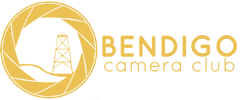 Club RoomsLAKE WEEROONA PAVILLIONWEEROONA AVE. BENDIGOP.O. Box 517, Bendigo 3552Club RoomsLAKE WEEROONA PAVILLIONWEEROONA AVE. BENDIGOP.O. Box 517, Bendigo 3552Bendigo Camera Club Inc.Bendigo Camera Club Inc.President:     Graeme Harvey  0407845827President:     Graeme Harvey  0407845827Vice President:   Bob LawrenceVice President:   Bob LawrenceSecretary:       Val Densworth  5446 1251Treasurer:     Anne Harvey   0408557460Treasurer:     Anne Harvey   0408557460Competition:      Garry Paterson  5439 5423                              Esther Andrews 5441 6511Competition:      Garry Paterson  5439 5423                              Esther Andrews 5441 6511Focus Editor:  Allan Davis  0427 872 827Committee:   Boyd Robertson  5446 9103Committee:   Boyd Robertson  5446 9103Web:   www.bendigocameraclub.org.auBendigo Camera Club Competition Rules for 2018